      В отделе МВД России по Усть-Катавскому городскому округу состоялось мероприятие, посвященное Дню защитника Отечества     Торжественное мероприятие, посвященное Дню защитника Отечества, состоялось в актовом зале отдела МВД России по Усть-Катавскому городскому округу. На него пригласили ветеранов органов внутренних дел, представителей общественности. Со словами приветствия и искренних поздравлений к присутствующим на мероприятии обратился начальник отдела МВД России по Усть-Катавскому городскому округу Николай Меньшенин. Он поблагодарил сотрудников полиции за службу, пожелал долгих лет жизни, здоровья и благополучия. К поздравлениям присоединились представители общественного совета настоятель Храма Рождества Христова иерей Евгений и Инна Александрова с ребятами с «Центра помощи детям, оставшихся без попечения родителей», а также председатель Совета ветеранов Павел Шарабаров.   Своих коллег-мужчин с праздником мужества, чести, благородства тепло поздравили женщины, которые несут службу в органах внутренних дел. В адрес стражей правопорядка прозвучали слова благодарности, пожелания счастья и успехов на службе.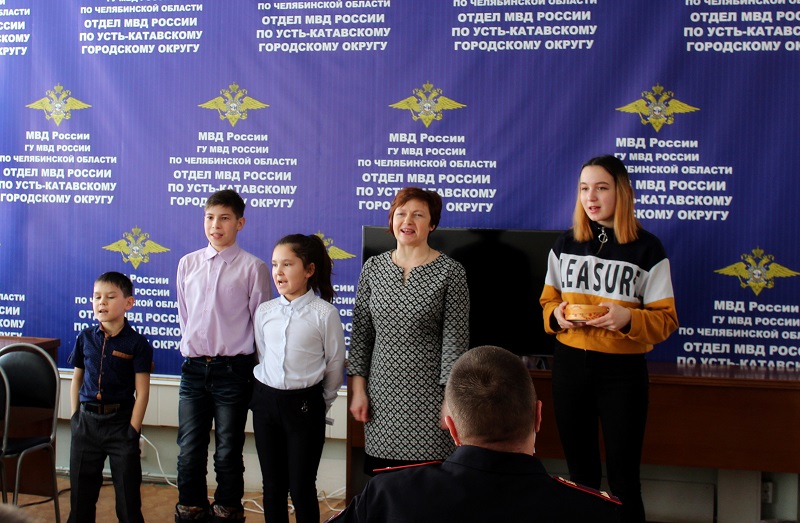 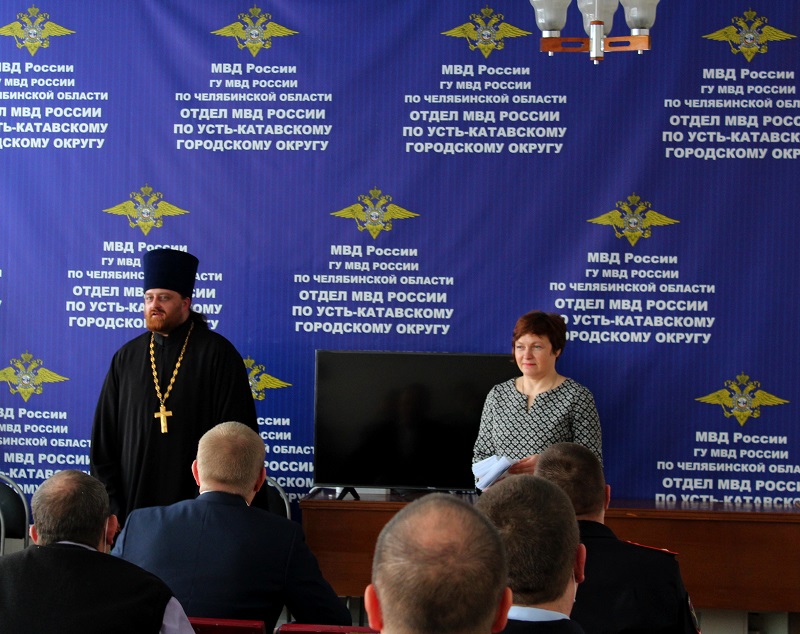 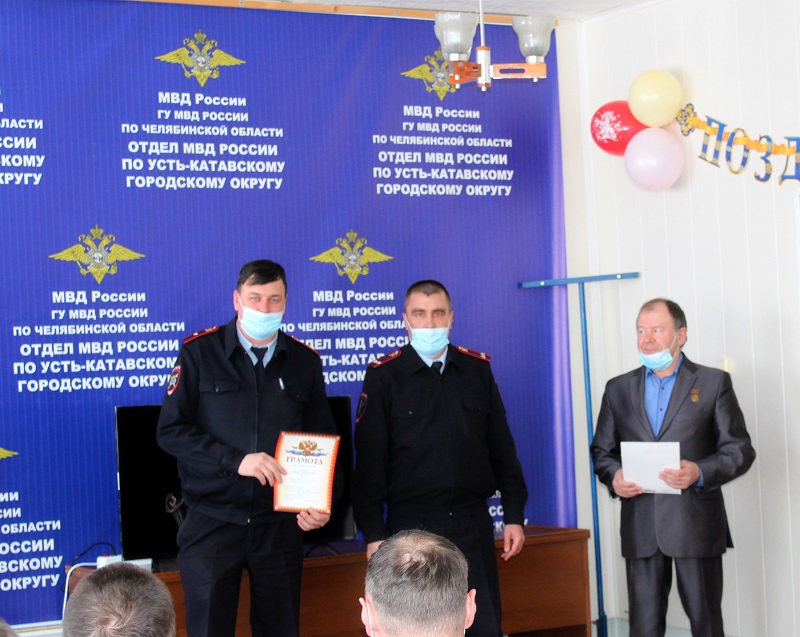 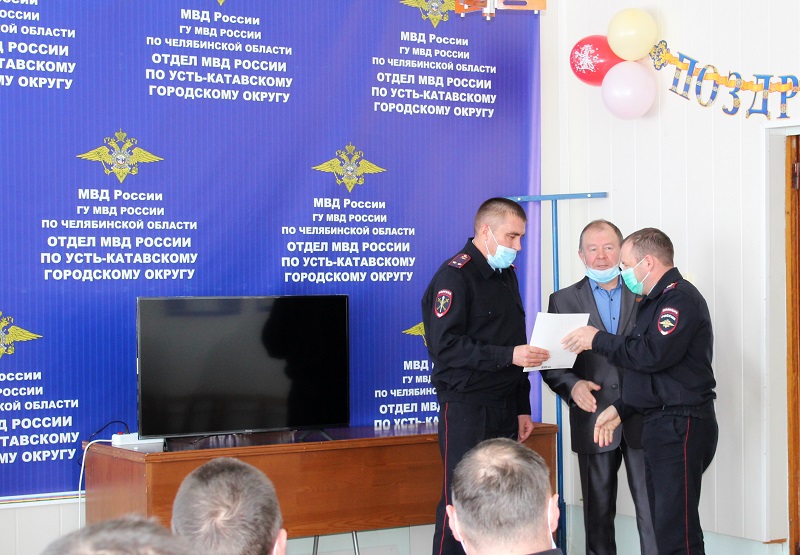 